Муниципальное бюджетное учреждение дополнительного образования «Детская школа искусств № 2» муниципального образования г-к АнапаИ.Э. БазельВнедрение современных технологий в образовательный процесс учащихся(методический доклад)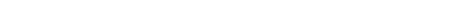 Автор: Базель  Ирина Эдуардовнапреподаватель методического объединения «Музыкальный фольклор»Анапа2022Внедрение современных технологий в образовательный процесс учащихсяСовременный ребенок живёт в мире электронной культуры, в котором меняется и роль педагога. Педагогу необходимо повышать свою компьютерную грамотность, заниматься самообразованием и постоянно проходить курсы повышения квалификации.Актуальным для преподавания музыкальных занятий в   школе становится широкое использование технических средств обучения: телевизора, проектора, интерактивных досок, синтезатора, ноутбуков, смартфонов, мобильных приложений, таких как WhatsApp, Telegram, VK, Instagram, которые могут быть применены на уроках, для выполнения домашних заданий, при звуковом оформлении школьных мероприятий.Подобные гаджеты давно уже стали повседневными и обычными инструментами в жизни человека. Современные информационные технологии предоставляют огромные возможности для развития процесса образования. Анализ обширной педагогической практики использования в обучении информационных технологий свидетельствует: повышении уровня использования наглядности на уроке; повышении доступности в объяснении и закреплении материала; рациональной организации учебного процесса; повышении эффективности выполняемой на уроке работы;усовершенствованию контроля знаний;повышении интереса школьников к урокам;активизации познавательной деятельности и творческого потенциала учащихся;личностном развитии учащихся;формировании основ теоретического и творческого мышления.Информационные технологии придают современный уровень урокам, обогащают его методические возможности, позволяют по-новому использовать текстовую, звуковую, и видеоинформационную часть. Ученики имеют наглядно-образное мышление, поэтому очень важно строить их обучение, применяя как можно больше качественного иллюстративного материала, вовлекая в процесс восприятия не только зрение, но и слух, эмоции, воображение, мышление.           В новых условиях основной и главнейшей задачей педагога на любом уровне обучения  становится именно развитие мышления обучаемых.Мышление учащихся должно становиться более эффективным, так как оно запускает такие процессы  как:активность;критичность;способность к самообучению;владение навыками логического анализа;четкость   суждений и самостоятельность выводов.Если учесть, что часть информации может быть получена учениками в процессе самостоятельной работы, то главной задачей педагога является творчески применять полученные знания и умения, вовлечь всех учащихся в активную работу на уроке.Самый доступный способ применения информационных технологий в преподавании музыки - это использование мультимедийной установки.  Можно применять мультимедиа в различных видах учебно-познавательной деятельности - это и анализ, и слушание музыки, и вокально-хоровая деятельность, игра на детских музыкальных инструментах.Одним из инструментов внедрения информационных технологий является компьютерные презентации, которые очень эффективно и творчески можно использовать в преподавании. Презентация позволяет педагогу иллюстрировать материал, делает процесс обучения более увлекательным, а самое главное, концентрирует внимание учащихся на преподавателе.Презентации можно применять на различных этапах урока, зрительное восприятие изучаемого материала позволяет учащимся эффективнее воспринимать излагаемый учителем материал.Например, если ученикам понравилась та или иная песня, то можно дать им задание зайти на определенный сайт, где они могут послушать несколько вариантов ее исполнения, скачать текст, и проанализировать исполнения этой песни разными исполнителями.Задача преподавателя - обратить внимание учащихся на полезные сайты по изучаемому предмету, находить и обрабатывать информацию.На современном этапе развития информатизации образовательного процесса и оснащения компьютерной техникой аудиторий, целесообразно применение коллективной формы обучения. В этом случае преподаватель использует мультимедиа для объяснения нового материала, демонстрации музыкального произведения, фрагментов концертов ведущих государственных ансамблей.Как и в традиционной форме организации музыкального занятия, педагог остается ведущим в процессе информационной, исполнительской, контрольной, корректирующей, воспитательной деятельности на уроке. Преподаватель должен тщательно продумать и оценить эффективность использования мультимедиа и средств обучения в соответствии с конечными целями учебного курса, предварительными знаниями и опытом участников, учебными программами и планом.Внедрение в систему музыкального образования мультимедийных средств обучения способствует обращению к таким формам проведения занятия, как урок-экскурсия, знакомство с традиционной культурой кубанского казачества с демонстрацией фрагментов календарных праздников и обрядов. Урок - концерт может быть составлен из конкурсных выступлений учеников. На уроке - путешествии можно получить представление о развитии традиционной музыкальной культуры разных стран и народов, узнать информацию о наиболее известных композиторах и их произведениях,  выдающихся коллективах и исполнителях.С помощью новых технологий появляется возможность выполнять следующие виды учебной деятельности:поиск необходимой информации для выполнения задания;поиск и прослушивание музыкального произведения;  развития музыкальных способностей с помощью различных тренажеров;запись  собственных сочинений.При разработке урока с использованием  компьютерной  техники педагогом необходимо учитывать  некоторые факторы, влияющие на построение урока: цель и задачи урока, тип урока, возраст и уровень подготовки класса, оснащенность учебной аудитории. Необходимы критерии полезности применения гаджетов для обучения каждой возрастной группы учащихся, критерии оценки учебных программных средств.Слишком частое проведение уроков с использованием электронной техники может отрицательно сказаться на результатах обучения, оказать негативное влияние на здоровье школьников и на учебно-воспитательный процесс в целом, поскольку работа с техникой связана со значительными умственными, зрительными и нервно-эмоциональными нагрузками. Большее разнообразие учебных ситуаций и гибкое оперирование образами достигается на традиционных уроках.Использование информационных ресурсов, Интернета открывает для педагога новые возможности в преподавании своего предмета, позволяет ему выйти за рамки образовательного минимума, разнообразить учебный материал, реализовать свой творческий потенциал.Использование возможностей информационных ресурсов в педагогической деятельности помогает совершенствовать образовательный процесс, делать его более наглядным и доступным для учащихся, а преподавателю повысить уровень своего самообразования посредством общения с другими педагогами, возможностью обмена репертуаром, методическими разработками, сценариями фольклорных праздников, обрядов и обычаев, театрализованных представлений.На мой взгляд, особенно актуально вопрос об использовании  Интернета встал в момент пандемии. Его использование позволяет  общаться с детьми, не имеющими возможности  посетить уроки по состоянию здоровья, дистанционно в режиме online.               Моя практика показала, что очень эффективным является записывать работу детей на уроках постановки голоса и ансамбля, уроках хореографии  для дальнейшей их самостоятельной работы дома. Это позволяет детям видеть и слышать себя «со стороны», оценивать свою манеру поведения, мимику, жесты, а также:учиться анализировать свои певческие навыки;исправлять увиденные и услышанные ошибки;видеть и слышать практический показ и рекомендации педагога по ходу урока;родителям быть в курсе учебного процесса и оказывать посильную помощь своим детям;отслеживать рост музыкального развития детей с первого урока до окончания обучения;накапливать педагогу видео-уроки для дальнейшего их использования в качестве наглядных пособий. Список используемых источниковБитянова, М. Р. Профессия - школьник. Программа формирования индивидуального стиля познавательной деятельности у младших школьников : пособие для учителя / М. Р. Битянова, Т. В. Азарова, Т. В. Земских. – Москва : Генезис. – 2000. – Текст : непосредственный.Голешевич, Б. О. Музыкальное образование школьников на основе компьютерных технологий / Б. О. Голешевич. – Могилев : МГУ им. А.А. Кулешова, 2004. – Текст : непосредственный.Гурьев, С. В. Использование компьютера как инструмента образовательного процесса  / С. В. Гурьев. – Москва : Просвещение, 2002. – Текст : непосредственный. Живакин, П. Л. Синтезатор - это основной элемент общего музыкального образования в будущем // Музыка в школе. – 2005. – №1. – Текст : непосредственный.Зайцева, Л. А. Использование информационных компьютерных технологий в учебном процессе и проблемы его методического обеспечения / Л. А. Зайцева. – Москва : Просвещение, 2003. – Текст : непосредственный. 